Tarife euro/cabinaOcupare:Imbarcare/ Debarcare:IB -Interior Bella Garantata; IR1, IR2 - Interior Fantastica DeluxeOO – Exterioara Fantastica cu vedere obstructionata; OB - Exterioara Bella Garantata; OR1, OR2 - Exterioara Delux Fantastica; BB - Garantata Bella; BP- Balcon Delux Fantastica cu vedere partiala; BR1, BR2 - Balcon Delux Fantastica; BL1, BL2 – Balcon Premium Fantastica; BA - Balcon Aurea; SL1 - Suita Premium AureaCabinele bella (interioare, exterioare si balcon) sunt categorie garantata.  Detaliile legate de cabinele garantate, respectiv numar si amplasare la bordul vasului, nu vor fi comunicate in momentul efectuarii rezervarii, ele fiind alocate ulterior de catre compania de croaziere si nu pot fi modificate. Pasagerilor li se pot aloca cabine cu hublou/ cu balcon cu vedere obstructionata sau cabine pentru persoanele cu dizabilitati.Itinerariu:Itinerariul poate suferi modificari! MSC MUSICA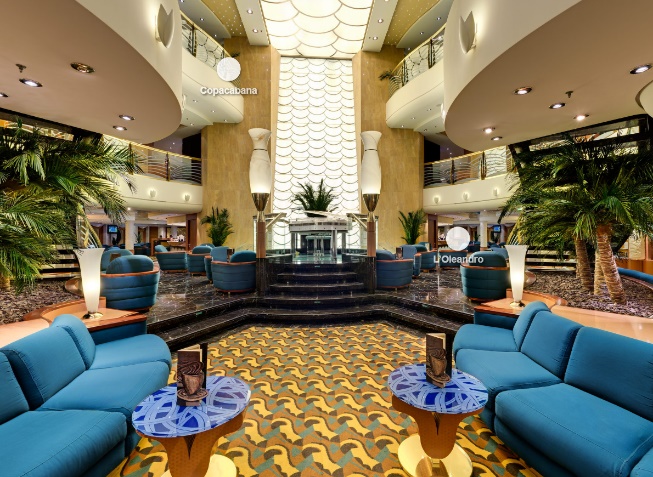 Detalii tehniceTonaj - 92.409 tonsPunti - 16 in total, 13 disponibile pasagerilorCapacitate pasageri - 3223Capacitate echipaj - 1014Cabine - 1275MSC Musica este prima nava de croaziera din clasa ‘Musica’ a MSC Cruises. Nava a fost regina balului la Venetia, în 29 iunie 2006, cand o feerie de lumini si culori a insotit inaugurarea MSC Musica. Avand-o drept nasa pe Sophia Loren – ambasadoarea mondiala a elegantei italiene – nava MSC Musica reprezintă cel mai bun exemplu al sofisticarii si luxului.Abandonati-va tentatiilor MSC Musica si bucurati-va de unul dintre cele mai relaxante si moderne mijloace de deplasare. Renumiti pentru exceptionalul stil italian, ospitalitatea extraordinara si dotarile elegante, MSC Cruises va invita sa va desfatati cu o adevarata simfonie a simturilor in urmatoarea dumneavoastra croaziera!CabineNota: Imaginile cabinelor sunt reprezentative, dimensiunile si amenajarea variaza in cadrul fiecarui tip de cabina.Experiente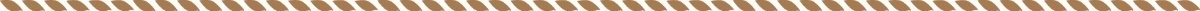 CABINE INTERIOARECABINE INTERIOARECABINE INTERIOAREBella (IB) Fantastica (IR1)Fantastica (IR2)CABINE EXTERIOARECABINE EXTERIOARECABINE EXTERIOARECABINE EXTERIOAREFantastica (OO)Bella (OB)Fantastica (OR1)Fantastica (OR2)CABINE BALCONCABINE BALCONCABINE BALCONCABINE BALCONCABINE BALCONCABINE BALCONCABINE BALCONCABINE BALCONBella (BB)Fantastica (BP)Fantastica (BR1)Fantastica (BR2)Fantastica (BL1)Fantastica (BL2)Aurea (BA)Suita Aurea (SL1)Servicii incluse                                                                                                        Tariful nu includeMSC MUSICA – FACILITATI LA BORDMSC MUSICA – FACILITATI LA BORDMSC MUSICA – FACILITATI LA BORDMSC MUSICA – FACILITATI LA BORDMSC MUSICA – FACILITATI LA BORDMSC MUSICA – FACILITATI LA BORDBaruri & LoungesRestauranteSPA & SportDivertismentPiscineSala de conferinte» Cigar Room» Cafenea» Gelaterie» Piano Bar» Bar in foaier » Bar la piscina» Prediner Bar» Wine Bar » Restaurant» Restaurant À La Carte» Restaurant cu specific japonez » Bufet» Pizzeria» Basketball» Tenis» Sala fitness» Antrenament Golf » Minigolf» Aurea SPA» Shuffleboard» Tenis» Centru sportiv» Pista de alergat» Solarium» Art Arcade» Sala de jocuri» Casino» Zona pentru copii» Discoteca» Duty free» Internet Cafe» Biblioteca» Fotogalerie» Zona de shopping» Discoteca pentru adolescenti» Jocuri video»Complex piscine»Centru business»Teatru» Lounge/Bar echipat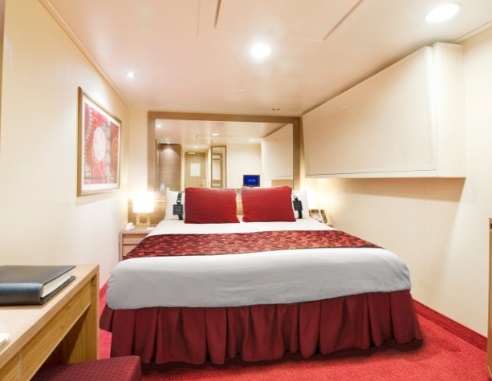 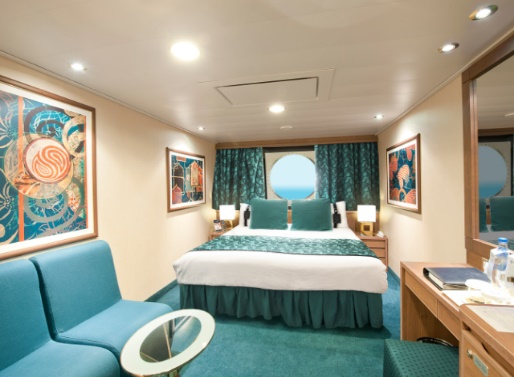 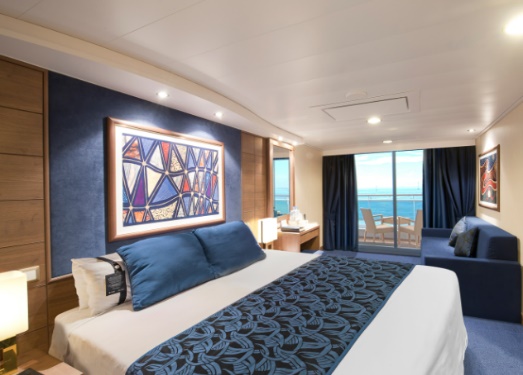 Cabina interioaraSuprafata aprox: 14 mp;Baie cu dus si uscator de par;Pat dublu confortabil care poate fi transformat in doua paturi single (la cerere);TV interactiv, conexiune Wi-Fi (contra cost), telefon,seif, minibar si aer conditionat;*Cabinele pentru oaspetii cu dizabilitati sau cu mobilitate redusa au doar paturi de o persoana.Alegeti tipul de cabina care vi se potriveste cel mai bine:•Deluxe Interior IR1 (suprafata cca 14 mp, punti 5-11);•Interior Studio IR2 (suprafata cca 14 mp, punti 12-15).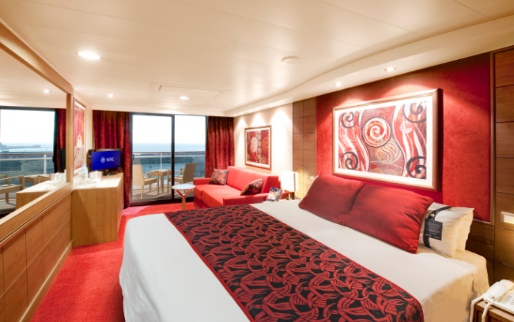 Cabina exterioaraSuprafata aprox: 16-17 mp;Hublou cu vedere la mare;Baie cu dus si uscator de par;Pat dublu confortabil care poate fi transformat in doua paturi single (la cerere);TV interactiv, conexiune Wi-Fi (contra cost), telefon, seif, minibar si aer conditionat;*Cabinele pentru oaspetii cu dizabilitati sau cu mobilitate redusa au doar paturi de o persoana.Alegeti tipul de cabina care vi se potriveste cel mai bine:•Deluxe Ocean View cu vedere obstructionata OO (suprafata cca 17 mp, puntea 8);• Deluxe Ocean View OR1 (suprafata cca 17 mp, puntea 5);•Deluxe Ocean View OR2 (suprafata cca 16 mp, puntea 8).Cabina cu balcon Suprafata aprox: 15-18 mp; balcon aprox 4-5 mp;Zona de relaxare cu, canapea;Baie cu dus si uscator de par;Pat dublu confortabil care poate fi transformat in doua paturi single (la cerere);TV interactiv, conexiune Wi-Fi (contra cost), telefon si seif, minibar si aer conditionat;*Cabinele pentru oaspetii cu dizabilitati sau cu mobilitate redusa au doar paturi de o persoana, (exceptie cabina 15025).Alegeti tipul de cabina care vi se potriveste cel mai bine:•Deluxe Balcony cu vedere partiala BP (suprafata cca 18 mp, punti 12);•Deluxe Balcony BR1 (suprafata cca 15 mp, punti 8-9);•Deluxe Balcony BR2 (suprafata cca 15 mp, punti 10-14);•Premium Balcony BL1 (suprafata cca 18 mp, punti 8-9);•Premium Balcony BL2 (suprafata cca 18 mp, punti 10-15);•Balcony Aurea BA ((suprafata cca 18 mp, punti 9-11).Suita Aurea PremiumSuprafata aprox 26 mp cu balcon (4mp), puntea 15;Zona de relaxare cu, canapea;Pat dublu confortabil care poate fi transformat in doua paturi single (la cerere);Baie cu, cada si uscator de par;TV interactiv, conexiune Wi-Fi (contra cost), telefon, seif, minibar si aer conditionat.Experienta asociata cabinelor garantate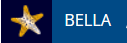 Experienta asociata cabinelor cu balcon, vedere la ocean si interioare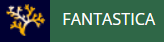 Experienta asociata cabinelor cu balcon si suite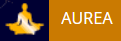 FLEXIBILITATE DE REZERVARESchimbarea croazierei contra costCONFORTNave moderne si cabine eleganteMSC for Me (unde este disponibil)BENEFICII MASADiscount la pachetul de bauturi disponibil la momentul rezervariiBufet amplu cu o gama larga de preparate culinareAcces la restaurantele principale care servesc mancaruri gourmetSPORT SI DIVERTISMENTProgram variat de spectacole de teatru in stil BroadwayZona piscinaFacilitati sportive in aer liberSala de sport bine echipata, cu vedere panoramicaActivitati de divertisment pentru adulti si copiiActivitati recreative pentru copiiSERVICIIPersonal multilingv calificatALTE PRIVILEGIIPuncte MSC Voyagers ClubFantastica include toate facilitatile oferite de Bella precum si:FLEXIBILITATE DE REZERVAREOportunitatea de a alege cabina si locatia acesteia1 schimb gratuit de croaziera*CONFORTRoom service 24 de ore pe zi (livrare contra cost)Mic dejun in cabina (livrare gratuita)BENEFICII MASAPosibilitatea de a alege intervalul orar pentru cina (in functie de disponibilitate)Reducere 20% la un pachet preplatit dedicat restaurantului de specialitateAurea include toate facilitatile oferite de Fantastica precum si o serie de beneficii de relaxare pentru trup si suflet.CONFORTSuite si cabine cu balcon in cele mai bune locatii pe vasPachet de bun venit (Prosecco + ciocolata)Room service 24 de ore pe zi (livrare gratuita)BENEFICII MASAAlegerea orei de dinning (My Choice) in restaurant sau zona dedicataRELAXAREAcces gratuit la Solarium Top ExclusiveFacilitati de relaxare in fiecare cabina (inclusiv halat de baie si papuci)Meniu de perneAcces la zona termala (doar pentru adulti)Reducere de 40% la un pachet preplatit dedicat Spa10% reducere la toate tratamentele spa achizitionate la bordSERVICIIImbarcare prioritara si predare bagaje* Schimbarea gratuita a croazierei se aplica fie la datele croazierei, fie la destinatie. O astfel de schimbare trebuie efectuata cu pana la 1 luna inainte de plecare, iar noua croaziera sa navigheze in termen de 3 luni de la plecarea initiala. Orice schimbare de croaziera va fi trebui reconfirmata de MSC.* Schimbarea gratuita a croazierei se aplica fie la datele croazierei, fie la destinatie. O astfel de schimbare trebuie efectuata cu pana la 1 luna inainte de plecare, iar noua croaziera sa navigheze in termen de 3 luni de la plecarea initiala. Orice schimbare de croaziera va fi trebui reconfirmata de MSC.* Schimbarea gratuita a croazierei se aplica fie la datele croazierei, fie la destinatie. O astfel de schimbare trebuie efectuata cu pana la 1 luna inainte de plecare, iar noua croaziera sa navigheze in termen de 3 luni de la plecarea initiala. Orice schimbare de croaziera va fi trebui reconfirmata de MSC.